Медицинское обслуживание детей МБДОУ Детский сад «Огонёк» обеспечивается медицинским персоналом Бичурской ЦРБ: медицинской сестрой, состоящей в штате поликлиники в соответствии с требованиями действующего законодательства в сфере здравоохранения. Для работы медицинского персонала в ДОУ предоставляется специально оборудованный медицинский блок. В МБДОУ Детский сад «Огонёк» медицинский кабинет не соответствует СанПиН. Имеется необходимое оборудование для работы медицинского персонала. Медицинское наблюдение включает: - организацию и проведение утренних осмотров; - оказание неотложной помощи (в медицинском кабинете имеются средства для оказания неотложной помощи ); - контроль за санитарным, эпидемиологическим состоянием ДОУ, за работой пищеблока; - проведение санитарно-просветительской работы среди работников ДОУ, детей и родителей. Ежегодно в целях своевременного выявления отклонения в состоянии здоровья, а также для регулярного контроля за диспансерными больными в ДОУ проводятся углубленные медицинские осмотры детей. Узкими специалистами детской поликлиники проводится оценка физического развития детей, обследование органов и систем, выявление нарушений опорно-двигательного аппарата, органов зрения, проверка остроты слуха. Углубленный медицинский осмотр проводится согласно приказу МЗ РФ с участием врачей специалистов: невролога, хирурга, ортопеда, окулиста, отоларинголога, педиатра. На основании результатов медицинского осмотра совместно с врачом проводится комплексная оценка состояния здоровья ребенка, которая включает: - заключение о состоянии здоровья; - оценку физического и нервно-психического развития; - установление группы здоровья; - определение физкультурной группы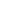 